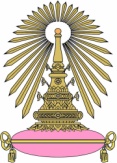 แบบเสนอขอแต่งตั้งนักวิจัยพันธมิตรจุฬาลงกรณ์มหาวิทยาลัยคุณสมบัติขอแต่งตั้งนักวิจัยพันธมิตรนักวิจัยพันธมิตรจะต้องมีคุณสมบัติอย่างน้อยหนึ่งข้อ ดังต่อไปนี้  (เลือกได้มากกว่า ๑ ข้อ)[  ] มีต้นสังกัดที่มีความร่วมมือกับจุฬาลงกรณ์มหาวิทยาลัยในระดับมหาวิทยาลัย [  ] เคยเป็นบุคลากรของจุฬาลงกรณ์มหาวิทยาลัย [  ] มีผลงานทางวิชาการที่โดดเด่นต่อเนื่อง เป็นที่ยอมรับของส่วนงาน เช่น ผลงานการตีพิมพ์ วารสารระดับชาติ และนานานาชาติหรือผลงานวิจัย นวัตกรรม ที่มีผลกระทบสูงมีการใช้ประโยชน์อย่างชัดเจนชื่อผู้เสนอขอแต่งตั้งนักวิจัยพันธมิตร (ภาษาไทย)       ชื่อ……...................................…………..นามสกุล................................................................ (ภาษาอังกฤษ)   ชื่อ…………..........................……………..นามสกุล.................................................................ตำแหน่งทางวิชาการ   …………………………………………………………………………………………………………………..สังกัด ส่วนงาน  …………………………………………………… ภาควิชา ……………………………………………………….ชื่อนักวิจัยพันธมิตร  (ภาษาไทย)       ชื่อ……...................................…………..นามสกุล...............................................................(ภาษาอังกฤษ)   ชื่อ……………………….............……………..นามสกุล...............................................................ตำแหน่ง........................................................................................................................................................หน่วยงานต้นสังกัด  ...................................................................................................................................โทรศัพท์.................................................... Email ………..................................…………………..……………………สถานภาพ          ข้าราชการ        	 	 พนักงานมหาวิทยาลัย                       พนักงาน/ลูกจ้างรัฐวิสาหกิจ	  พนักงาน/ลูกจ้างเอกชน                      เกษียณ 			 อื่นๆ โปรดระบุ.............................................วัน/เดือน/ปีเกิด (พ.ศ.) ................................................................................อายุ...............................ปีสรุปประวัติการศึกษา  ประสบการณ์และผลงานวิชาการ (โปรดแนบประวัติการศึกษาประสบการณ์และผลงานวิชาการโดยละเอียดเพิ่มเติม)        .....................................................................................................................................................................................................................................................................................................................................................................................................................................................................................................................................................................................................................................................................................................................................................................................................................................................................................................................-๒-เหตุผลและความจำเป็นที่ส่วนงานเสนอขอแต่งตั้งนักวิจัยพันธมิตร วัตถุประสงค์  ....................................................................................................................................................................รายละเอียดงานสำหรับสำหรับนักวิจัยพันธมิตร.................................................................................................................................................................... ความเชื่อมโยงงานกับการวิจัย/ยุทธศาสตร์ส่วนงาน      .................................................................................................................................................................. อื่นๆ โปรดระบุ       ..................................................................................................................................................................ระยะเวลาการขอเป็นนักวิจัยพันธมิตรระยะเวลา ......................................................... ( ไม่เกิน ๒ ปี )ตั้งแต่วันที่.........เดือน.....................พ.ศ............... ถึงวันที่......... เดือน.................... พ.ศ. .........	ความร่วมมือทางวิชาการกับหน่วยงาน (ทั้งในประเทศและต่างประเทศ) โปรดระบุชื่อหน่วยงานที่จะเกิดขึ้นภายใต้การดำเนินการของนักวิจัยพันธมิตร ภาครัฐ .............................................................................................................................................................. ภาคเอกชน ............................................................................................................................................................... ชุมชน ............................................................................................................................................................... ภาคอุตสาหกรรมการผลิต/การบริการ .................................................................................................................................................................. สถาบันวิชาการอื่น ๆ ..................................................................................................................................................................ผลลัพธ์ที่คาดว่าจะมีต่อการพัฒนางานวิจัยของมหาวิทยาลัยจากนักวิจัยพันธมิตรผลลัพธ์เชิงปริมาณ (กรอกเฉพาะข้อที่เกี่ยวข้อง)การจัดทำและส่งข้อเสนอโครงการวิจัย 			     	จำนวน..........เรื่องการจัดตั้งหน่วยวิจัยใหม่		 			     	จำนวน..........หน่วย(เช่น ห้องทดลอง/ปฏิบัติการ กลุ่มวิจัย หรือศูนย์วิจัย)การจัดประชุมสัมมนาวิชาการ 				    	จำนวน..........เรื่องการเขียนบทความวิชาการ 				      	จำนวน..........เรื่องการยื่นคำขอสิทธิบัตรหรือทรัพย์สินทางปัญญาอื่น 	     	      	จำนวน..........รายการการให้คำปรึกษางานวิจัยและวิทยานิพนธ์		                 	จำนวน..........เรื่องการสร้างความเชื่อมโยงกับกลุ่มวิจัย/หน่วยงานในต่างประเทศ     	จำนวน..........กลุ่ม/หน่วยงานอื่น ๆ โปรดระบุ...............................................................................................................................................................................................................................................................................................................................................................................................................................................................................-๓-ผลลัพธ์เชิงคุณภาพ (เช่น การยกระดับความสามารถหรือบุกเบิกการวิจัยด้านใดด้านหนึ่งเป็นการเฉพาะเจาะจง  การถ่ายทอดทักษะ  และแนวทางการสอนในวิชาหรือหัวข้อที่มหาวิทยาลัยยังขาดความเชี่ยวชาญ เป็นต้น)...................................................................................................................................................................................................................................................................................................................................................................................................................................................................................................................................................ตัวชี้วัดความสำเร็จการดำเนินงานของนักวิจัยพันธมิตร (ระบุมากกว่า ๑ รายการได้)การนำไปใช้ประโยชน์ ภาคอุตสาหกรรม  		 		 ชุมชน/ สังคม  กำหนดนโยบายของประเทศในด้านต่าง ๆ 	 การปรับปรุงและพัฒนาองค์กร ได้นวัตกรรมหรือสิ่งประดิษฐ์ซึ่งเป็นที่ยอมรับ (ระบุรายละเอียด)             …................................................................................................................................................................................................................................................................................................................................................................................................................................................................................................................................จำนวนผลงานตีพิมพ์ในวารสารระดับนานาชาติ          จำนวน….....................เรื่อง           (ระบุชื่อผลงานที่คาดว่าจะตีพิมพ์/วารสารที่คาดว่าจะลงตีพิมพ์ พร้อมระบุข้อมูลค่า JCR Impact Factor หรือ SJR Quartile หรือ CiteScore Quartile)  ...................................................................................................................................................................จำนวนการจดสิทธิบัตร/อนุสิทธิบัตร จำนวน........................เรื่อง (ระบุรายละเอียด)             ...................................................................................................................................................................................................................................................................................................................................................................................................................................................................................................................................จำนวนนิสิต/บุคลากรด้านวิจัย ที่คาดว่าจะผลิตได้	บัณฑิตระดับปริญญาโท...........................คน	บัณฑิตระดับปริญญาเอก.........................คน	นักวิจัยหลังปริญญาเอก...........................คน      -  อื่น ๆ  (โปรดระบุ)  ....................................................................................................................................................................................................................................................................................................................                      	    ลงนาม............................................... (หัวหน้าภาควิชา/หัวหน้ากลุ่มวิจัย)                                           (...............................................)                                             วันที่....................../................/...............นักวิจัยพันธมิตร ข้าพเจ้าขอรับรองว่าข้อความข้างต้นเป็นจริงทุกประการ                                               ลงนาม.......................................................... (นักวิจัยพันธมิตร)                                                      (..........................................................)                                                          วันที่..................../......................../..................สรุป ความคิดเห็นคณบดี/ผู้อำนวยการสถาบัน...................................................................................................................................................................................................เห็นควรเสนอชื่อเป็นนักวิจัยพันธมิตร ของคณะแพทยศาสตร์ จุฬาฯ....................................................................................................................................................................................................................................................................................................................................................................................................................................................................................................................................................................................................................................................................................................................................................................................................................................................................................................................................................................................................................................................................................................................................................................................................................................................................................................................................................................................................................................................................................โดย คณะกรรมการบริหารคณะแพทยศาสตร์ มีมติให้เสนอ................................................................................เป็นนักวิจัยพันธมิตร ในการประชุมครั้งที่...18/2564  วันที่ 8  ตุลาคม 2564...............................................ลงนาม............................................................คณบดี/ผู้อำนวยการ               (รองศาสตราจารย์ นายแพทย์ฉันชาย สิทธิพันธุ์)				          วันที่......................../........................./..................